Les paysages ruraux du CherDocument 1 : Lissay-Lochy (Source : http://www.photo-aerienne-en-paramoteur.fr/cher-b.htm) 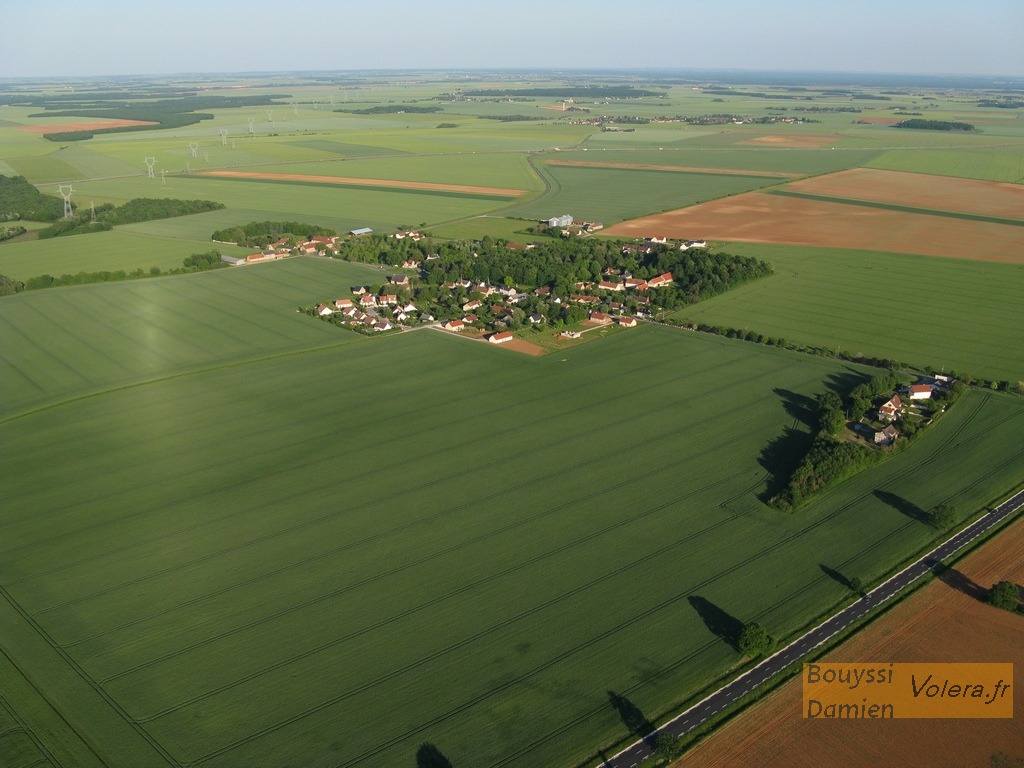 Document 2 : Beddes (Source : http://www.photo-aerienne-en-paramoteur.fr/cher-b.htm)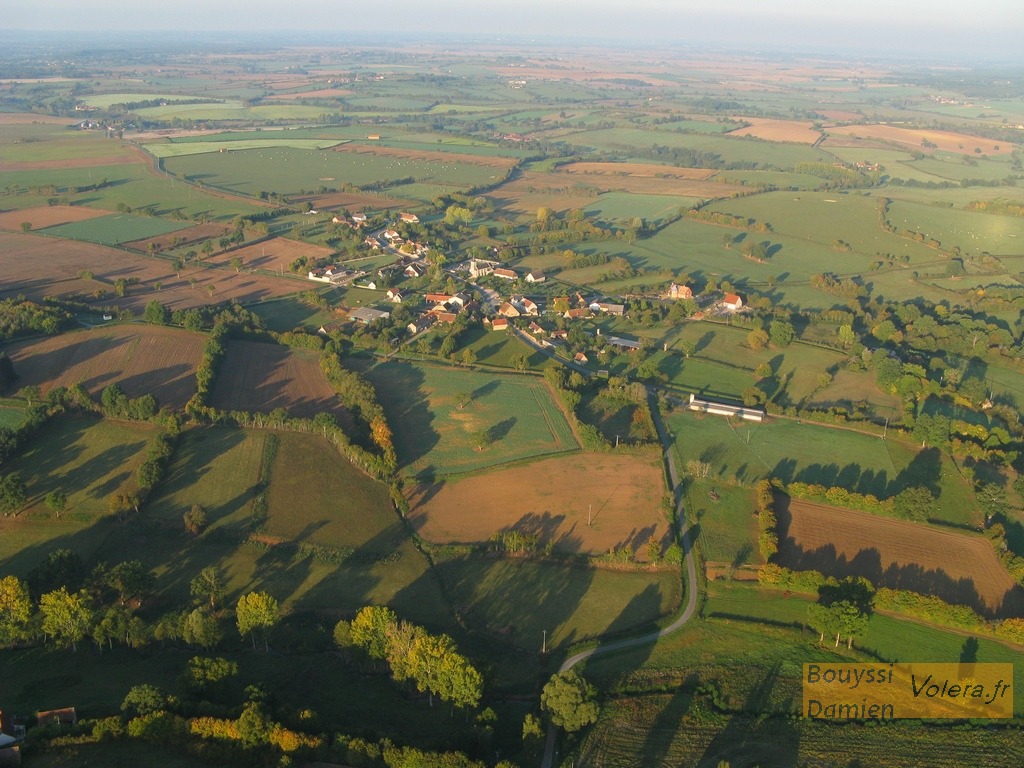 Document 3 :  Lieu dit Les Terres Rouges, commune Bué, près de Sancerre (source : http://www.halleauxvins.fr/#/vignoble-sancerrois/4374428)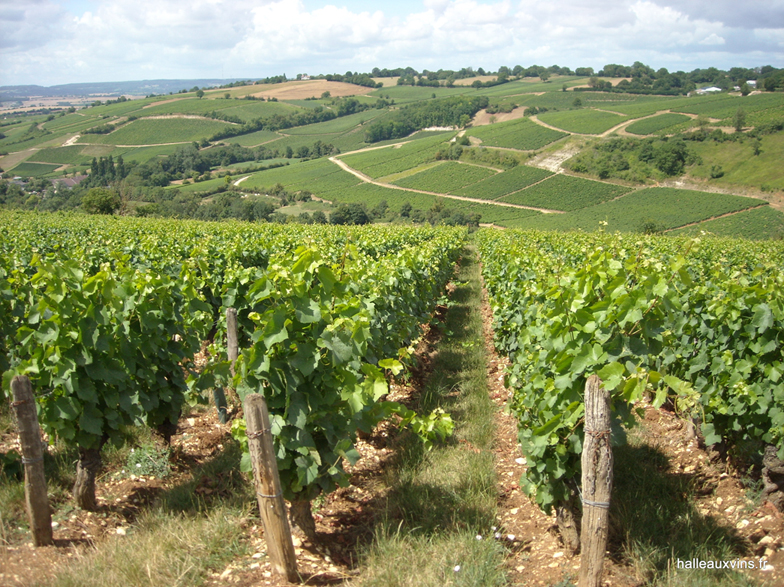 Document 4 : Lieu-dit Les Varennes, Commune de Nançay (source : http://louulm.unblog.fr/2010/07/04/vol-du-4-juillet 2010/)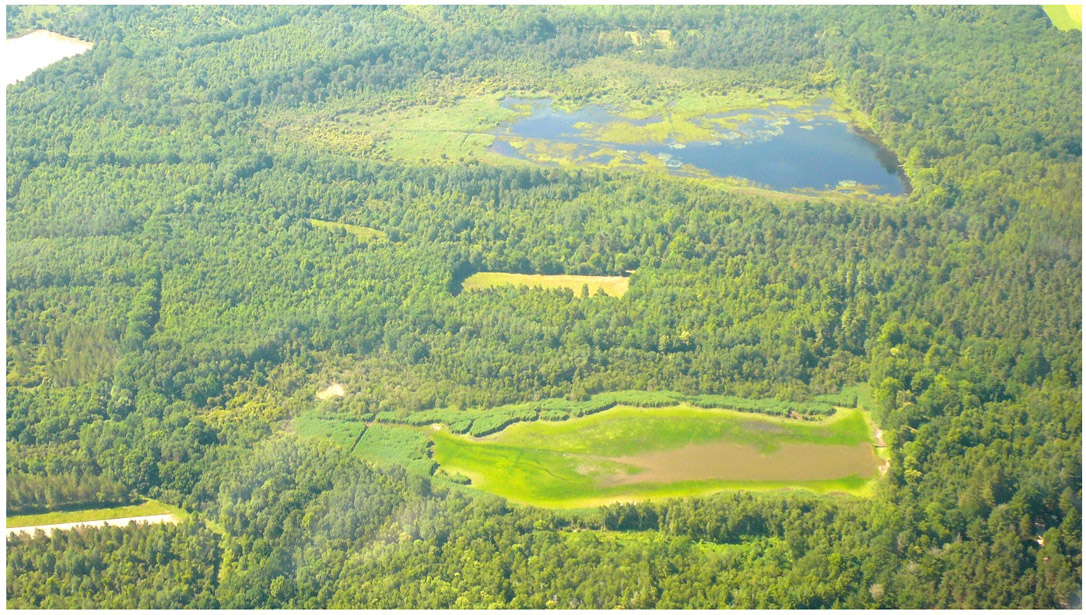 QUESTIONSPrésentation synthétique des documentsAnalyse scientifique de chacun des documents  Mise en relation du dossier documentaire avec les programmes (2008-2012, 2016)Identification des qualités didactiques et pédagogiques des documentsComment les utiliser dans une séance de cycle 3 (ou 2) consacrée aux paysages ruraux ?Document 5 : Bourges (source : http://www.photographe-professionnel.fr/photographie-bourges-photo-aerienne-cher.html)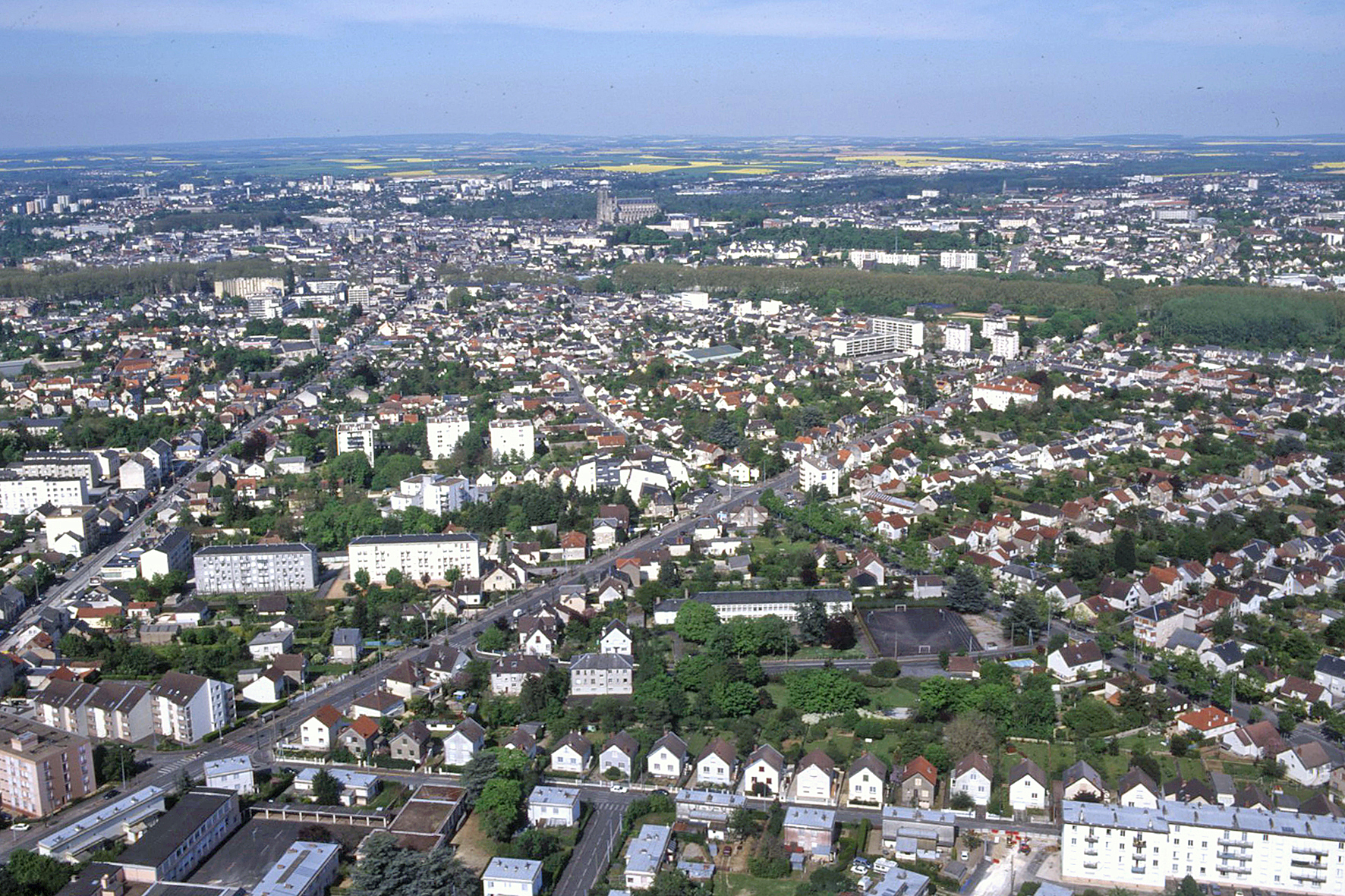 COMPLEMENT : Le département du Cher comprend plusieurs régions agricoles.  la Champagne berrichonne, dominée par les grandes cultures céréalières et oléagineuses, le Boischaut, la Marche, la vallée de Germigny, le Pays Fort orientées vers l’élevage et la polyculturela Sologne du Cher, avec ses ressources forestières et cynégétiques,  le Sancerrois, espace viticole, 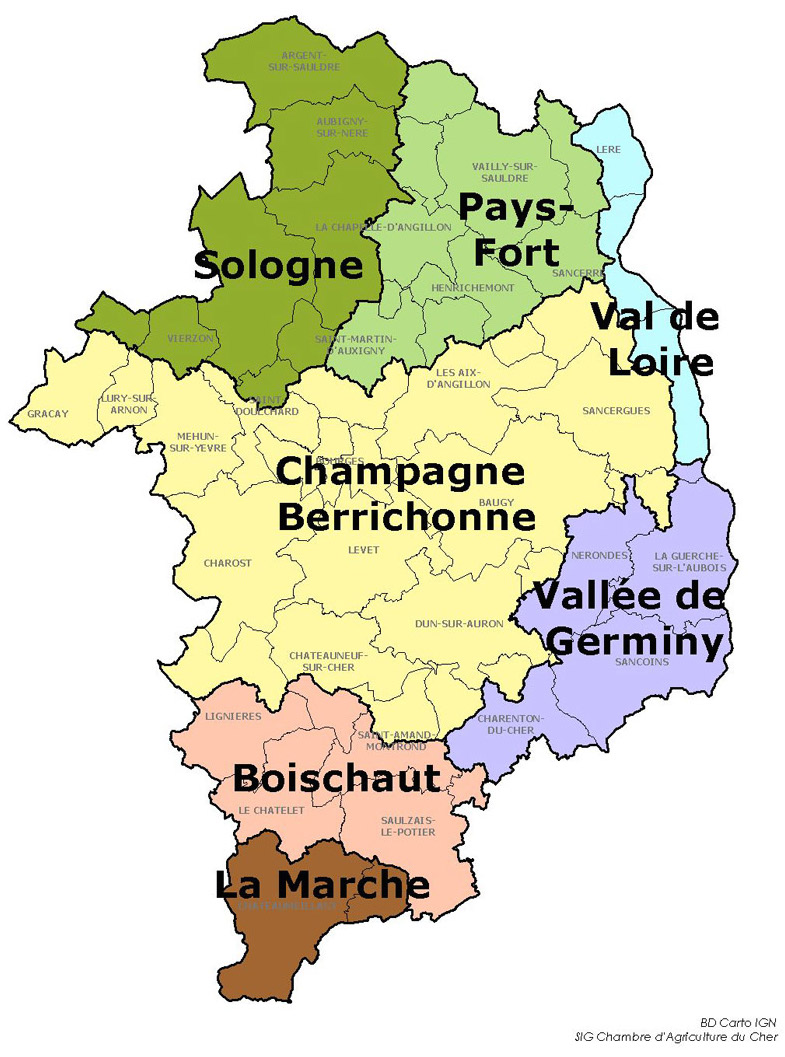 